
MON PROFIL DE PROJET SOCIAL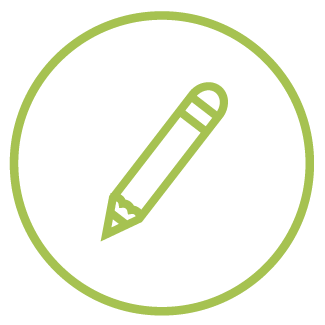 Mon nomMon projetMon lieu d’engagement :Mes tâches :Les gens Je me suis engagé· e auprès de (par ex. personnes âgées, enfants, la commune…) : Je me suis engagé·e auprès de (par ex. éducateur·rice, animateur·rice de jeunesse…) :Le lieu de travailLes horaires de travail dans le service sont les suivantes :J’ai reçu des éloges/critiques pour : Qui décide de ce qui est fait et comment ?J’ai pu participer à la décision  de ce qui est fait et comment concernant :Les collaborateur·rice·s ont-ils·elles eu suffisamment de temps pour accomplir leurs tâches ? Je pense que d’autres personnes perçoivent  le métier (par ex. éducateur·rice, animateur·rice de jeunesse…) de la manière suivante : Engagement, société et politique Je pense que l’engagement (bénévole) est important/sans importance parce que :Je pense que les organismes sociaux/d’utilité publique existent parce que :La « politique » devrait (davantage) s’occuper de :Qui d’autre s’engage dans le domaine dans lequel j’ai travaillé ? Problème(s)